ReceptionistSalary:  £20,444 - £22,57137 Hours per Week - Term Time OnlyPermanent ReceptionistSalary:  £20,444 - £22,57137 Hours per Week - Term Time OnlyPermanent Job Description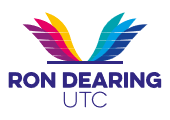 Job DescriptionResponsibilitiesTo undertake Reception duties, managing the switchboard console, school email account and post, answering telephone calls and handling face to face enquiries To ensure the Reception area is well-presented, welcoming and Employer Partner promotional materials are current are displayed effectivelyTo provide a first point of contact for students and visitors at Reception, ensuring enquiries/problems are referred to the appropriate member of staff and dealt with effectivelyTo ensure all visitors are welcomed, safeguarding procedures are followed and records kept of their arrival and departure To assist visitors with directions around RDUTC and provide refreshments when requiredTo ensure that visitor meeting rooms and board rooms are well-presented, welcoming and stocked in terms of hospitality requirementsTo support the Front of House Manager to manage reprographics, including overseeing reprographics stock within the General Office and around the UTCTo provide efficient communication across Ron Dearing UTC using the on-call system, email, mobile phones and other school systemsTo maintain high standards of professional behaviour towards colleagues, parents, employer partners and students alikeTo provide general admin support as and when needed to support the school running of the school.Line managed by the Front of House ManagerThe above duties may involve having access to information of a confidential nature, which may be covered by the Data Protection Act.  Confidentiality must be maintained at all times